4,7 мая 2020 год   МДК-01.01.Повторение пройденной темы :Тема: Регулирование скорости вращения ТЭД  ВЛ80с.Сколько существует способов изменения регулирования скорости вращения ТЭД;Объясните разницу двух способов регулирования изменения скорости вращения ТЭД;Новая тема : Неисправности цепей вспомогательных машин электровозов ВЛ 80с. (5 часов)Не запускаются все расщепители фаз.Причиной этого может быть короткое замыкание в цепи проводов Э9, Э18 на головной секции; наличие напряжения на них легко проверить на рейке зажимов в кабине при нажатии кнопок Вспомогательные машины (Э18) и Фазорасщепитель (Э9). При нарушении контакта в кнопке Вспомогательные машины напряжение на провод Э18 можно подать постоянной перемычкой от провода Н010 (при включенном автомате ВА10 Вспомогательные машины) и кратковременно на Э9 от любого провода.При к. з. в проводе Э18 (срабатывает автомат ВА9 в момент включения кнопки Вспомогательные машины на КУ 224) следует заизолировать блокконтакты контактора 125 в проводах Э18-Н199 и Э18-H100, а также реле 431 в проводах Э18-Н502 и подать постоянное напряжение в кабине на провод Э9 с провода Э13; реле 431 (панель № 6) включить принудительно; контакторы 125 всех секций будут включать расщепители фаз одновременно с замыканием силовых контактов ГВ.После разгона расщепителей фаз до синхронной частоты вращения следует подать напряжение на провод Н100 у реле 259 на каждой секции с целью включения этих промежуточных реле и пуска остальных вспомогательных машин. Напряжение на провод Н100 можно подать перемычкой с любого из проводов Э27, Э28, Э35 у блокконтактов переключателей 111 или 126 на панели № 1.При к. з. в проводе Э9 (автомат ВА9 срабатывает при нажатии кнопки Фазорасщепители) кнопку не включать; следует закоротить блокконтакты контактора 125 в проводах Э18-Н199 всех секций и включить кнопку Вспомогательные машины на КУ 224; после разгона расщепителей фаз подать напряжение на провод Н100 как указано выше. Для ускорения вывода поезда с перегона можно выполнить указанные переключения только на головной секции электровоза, но при этом будут работать только мотор-компрессор и вентиляторы данной секции, а тяговые двигатели, выпрямительные установки и трансформаторы 2—4-й секций останутся без охлаждения. Для сбора цепи управления линейных контакторов необходимо на прицепных секциях включить кнопку Низкая температура масла. На первой же станции восстановить работу компрессоров и охлаждение указанных агрегатов, поставив под напряжение провод Н100 каждой секции.Отключается один из расщепителей фаз.Если это сопровождается отключением ГВ со срабатыванием РП 113, то возможно имеется к. з. в трехфазной системе вспомогательных цепей. Следует отключить все нагрузки переменного тока, включить ГВ, а затем расщепитель фаз; если при этом защита вновь срабатывает, фазорасщепитель более не включать; перейти на схему резервного питания вспомогательных цепей от другой секции, для чего поставить переключатель 111 на неисправной секции в среднее положение и включить резъединители 126 обеих секций. Если после этого произойдет выключение ГВ на другой (питающей) секции, разъединители 126 вернуть в отключенное положение, неисправную секцию отключить переключателем режимов ПР.Когда же ГВ включен, но расщепитель фаз одной из секций не запускается, это может быть следствием обрыва провода Э18 или Э9, не включения кнопки Фазорасщепитель на кнопочном выключателе 227, нарушения цепи катушки контактора 125 в контактах переключателя режимов (провода Н199-Н101) или в контактах реле ТРТ 139, 137. При наличии напряжения на проводе Э18 и включенных кнопках расщепителей фаз следует кратковременно подать напряжение с провода Э18 на Э9 на той секции, где не включается расщепитель; если же на проводе Э18 нет напряжения, то надо поставить перемычку с блок-контакта переключателя 111 (т. е. соединить провода Э27 и Э28), а затем кратковременно подать напряжение на провод Э9 нажатием кнопки Фазорасщепитель в кабине управления. Любой из неисправных блокконтактов (один) в цепи катушки контактора 125 можно закоротить, но в случае повторного срабатывания РП 113, ГВ, РКЗ фазорасщепитель отключить.При нарушении управления контактором 125 одной из секций электровоза цепь его катушки можно восстановить, поставив перемычку с плюсового зажима катушки контактора 134 печей на провод Н107 у ТРТ 139, а при неисправности ТРТ — непосредственно на катушку контактора 125. В жаркую погоду обеспечить не включение контактора 134, отсоединив провод от катушки его привода.В случае неисправности расщепителя фаз или его контактора 125 перейти на резервное питание трехфазных цепей от другой секции. Для выключения цепей расщепителя фаз отключают соответствующую кнопку КУ 227 в коридоре и включают кнопку Без фазорасщепителя, что обеспечивает питание катушки реле 259 и запуск остальных вспомогательных машин. При отключенном расщепителе фаз соблюдать такую последовательность пуска остальных двигателей: один из MB, затем МК и МН. При работе в составе трех секций соединение цепей напряжением 380 В между электровозом и 3-й секцией схемой не предусмотрено.Фазорасщепители включены, остальные вспомогательные машины всех секций не включаются, срабатывает автомат ВА10. Это возможно при к.з. в проводе Н010 или кнопках КУ 224, соединенных с этим проводом; вскрыть КУ и по искрению в момент восстановления автомата ВА10 определить место к. з. Неисправный контакт отсоединить и восстановить цепь управления соответствующих машин помимо кнопки; управлять цепью непосредственно автоматом ВА10.Не включаются все компрессоры.Причины: не включается регулятор давления 230 в кабине управления или нарушена цепь провода Н102 (возможно в кнопке Компрессоры). Проверить положение контакторов регулятора, наличие или отсутствие напряжения проверить контрольной лампой на рейке зажимов в кабине. При неисправности регулятора его контакты замкнуть принудительно, управление компрессорами вести с помощью кнопки Компрессоры, усилив наблюдение за манометром питательной магистрали (привлечь помощника машиниста).В случае отсутствия напряжения на проводе Н102 поставить перемычку на провод Н102 с провода Н012 или Н013, отключая компрессоры автоматом Фонари буферные или Освещение и обогрев кабины. На ближайшей станции поезд остановить и в одной из кабин задних секций подать напряжение на провод Н102 от провода Э18, включив этим в цепи управления другой регулятор давления. Кнопку Компрессоры в головной кабине не включать.Выключается компрессор на одной из секций, лампа МК не гаснет, хотя регулятор давления включен и стрелка манометра показывает повышение давления в питательной магистрали.Через 1—2 мин после отключения компрессора нажать на кнопку Фазорасщепитель с целью восстановления ТРТ 154, 156 и реле 431 и, дождавшись повторного включения компрессоров, проверить сигнал лампы МК. Если компрессор не включился, следует проверить включение реле 430 и 431 (панель № 6); при необходимости включения 2-го и 3-го компрессоров (длинный состав, большой расход воздуха на действие песочниц) реле 430 закрепить во включенном положении принудительно, а у реле 431 якорь притянуть к сердечнику на 1—2 с. Следует также проверить включение кнопки Компрессоры на КУ 226 и состояние блокконтактов промежуточных реле 259, 430, 431 в цепи катушки контактора 124 (и клапана 246).Не работают компрессоры на 2—4-й секциях.Оборван провод Э20 между 1-й и 2-й (2-й и 3-й или 3-й и 4-й) секциями. Следует использовать резервные провода с маркировкой Э, присоединив к такому проводу перемычкой провод Э20 на головной и неисправной секциях. В качестве резервного можно использовать провод Э84 или Э104 (при двух- или трехсекционном электровозе) и др.При отключении секции электровоза переключателем режимов можно включить двигатель компрессора, применив схему резервирования, т. е. обеспечив питание его от трехфазной системы другой секции (при выключении разъединителя 111 замыкается его блок-контакт в цепи катушки контактора 124).В случае повреждения компрессора, его двигателя или контактора 124 следует отключить кнопку Компрессор на КУ 228 (торец ВВК).Не включается один из мотор-вентиляторов, горит лампа МВ1 (или МВ2, возможно, и МН). Если профиль пути не очень тяжелый и мощность электровоза недоиспользована, можно следовать далее. Соответствующая группа двигателей (2 шт.) будет автоматически отключена. Не следует применять какие-либо искусственные переключения, если без охлаждения останется трансформатор или любая из выпрямительных установок.Реостатное торможение не применять.Когда масса поезда велика, а профиль пути тяжелый, следует попытаться восстановить действие мотор-вентилятора. Причинами не включения контактора 127 мотор-вентилятора № 1 могут быть: нарушение цепи проводов Н511, Н127, Н491, в блок-контактах реле 259, у ТРТ 141, 143, а также в кнопке Вентилятор 1 на КУ 227. В случае потери цепи питания катушки контактора вентилятора следует несколько раз включить и выключить соответствующую кнопку на КУ 224, 226 или 227. Если контактор не включается, следует подать питание катушке данного контактора от другой кнопки, например при не включении контактора 127 вентилятора № 1 надо на КУ 227 соединить провода Н127 и Н131. При нажатии кнопки Вентилятор 3 включатся вентиляторы МВ1 и МВЗ; в подобном случае для включения мотор-вентилятора МВ4 следует соединить провода Н128, Н138. Можно такие же соединения выполнить у ТРТ.В случае нарушения цепи контактами какого-либо реле ТРТ его можно закоротить, но при срабатывании других видов защит (реле РП 113, РКЗ и тем более ГВ) данный вентилятор отключить; блок-контакт реле 259 можно закоротить после разгона расщепителя фаз до синхронной частоты вращения.Не включается мотор-насос трансформатора, горит лампа МН. Причины могут быть следующие: нажата кнопка Низкая температура масла, нет контакта у реле 259, ТРТ (141, 143) не включены вентиляторы № 3 и 4, оборвана цепь катушки контактора 133. Цепь катушки контактора 133 по возможности восстановить; допустимо закорачивание любого неисправного (одного) из указанных блок-контактов (у реле 259 после разгона расщепителя фаз); при срабатывании других видов защит (РКЗ, РП 113) мотор-насос отключить.Использование тяговых двигателей данной секции электровоза ограничить по условиям нагрева трансформатора (только до 30°С). Для сбора цепи тяговых двигателей включить кнопку Низкая температура масла. На ближайшей станции принять решение о допустимости дальнейшего движения поезда с полным составом при отключенной секции электровоза, руководствуясь местной инструкцией.Вопросы по изученной теме:Письменно ответить на следующие вопросы:Указать причины не включения компрессоров на обеих секциях;Не включается мотор-насос трансформатора, причины отключения;Причины срабатывания автомата ВА-10;6 мая 2020 года МДК-02.01Повторение пройденной темы:Тема: План и профиль пути.Что должно предусмотрено на станциях от самопроизвольного ухода вагонов; Какой минимальный радиус кривой допускается при расположении станции в горных условиях;Новая тема: Рельсы и стрелочные переводы.3.13. Рельсы и стрелочные переводы на главных и станционных путях по мощности и состоянию должны соответствовать условиям эксплуатации (грузонапряженности, осевым нагрузкам и скоростям движения поездов).Нормы износа рельсов и стрелочных переводов устанавливаются инструкцией МПС.3.14. Стрелочные переводы должны иметь крестовины следующих марок:на главных и приемо-отправочных пассажирских путях - не круче 1/11, а перекрестные переводы и одиночные, являющиеся продолжением перекрестных, - не круче 1/9; стрелочные переводы, по которым пассажирские поезда проходят только по прямому пути перевода, могут иметь крестовины марки 1/9. Допускается отклонение пассажирских поездов на боковой путь по стрелочным переводам марки 1/9, если замена таких переводов на марку 1/11 вызывает переустройство стрелочных горловин, осуществить которое в данное время не представляется возможным;на приемо-отправочных путях грузового движения - не круче 1/9, а симметричные - не круче 1/6;на прочих путях - не круче 1/8, а симметричные - не круче 1/4,5.Примечание: Для определения фактической марки крестовины необходимо найти отношение ширины сердечника (b) к его длине (l) от математического центра крестовины (А) до "хвоста" (Рис.3.14).
Рис.3.14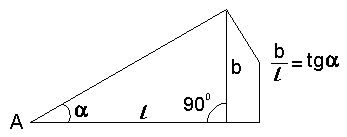 Перед остряками всех противошерстных стрелочных переводов на главных путях должны быть уложены отбойные брусья.Укладка вновь стрелочных переводов в главные пути на кривых участках не допускается. В исключительных случаях такая укладка может производиться только с разрешения МПС.Применение вновь перекрестных стрелочных переводов и глухих пересечений допускается только с разрешения Главного управления пути МПС.Централизованные стрелки в зависимости от климатических и других условий оборудуются устройствами механизированной очистки или снеготаяния.3.15. Запрещается эксплуатировать стрелочные переводы и глухие пересечения, у которых допущена хотя бы одна из следующих неисправностей:разъединение стрелочных остряков и подвижных сердечников крестовин с тягами;отставание остряка от рамного рельса, подвижного сердечника крестовины от усовика на 4 мм и более, измеряемое у остряка и сердечника тупой крестовины против первой тяги, у сердечника острой крестовины - в острие сердечника при запертом положении стрелки;выкрашивание остряка или подвижного сердечника, при котором создается опасность набегания гребня, и во всех случаях выкрашивание длиной:понижение остряка против рамного рельса и подвижного сердечника против усовика на 2 мм и более, измеряемое в сечении, где ширина головки остряка или подвижного сердечника поверху 50 мм и более (Рис.3.15,а);
рис.3.15,а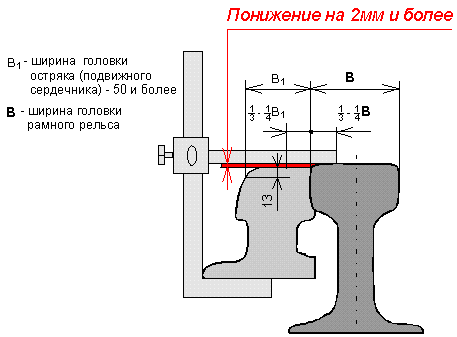 расстояние между рабочей гранью сердечника крестовины и рабочей гранью головки контррельса менее 1472 мм;расстояние между рабочими гранями головки контррельса и усовика более 1435 мм;излом остряка или рамного рельса;излом крестовины (сердечника, усовика или контррельса);разрыв контррельсового болта в одноболтовом или обоих в двухболтовом вкладыше (Рис.3.15,б).
рис.3.15,б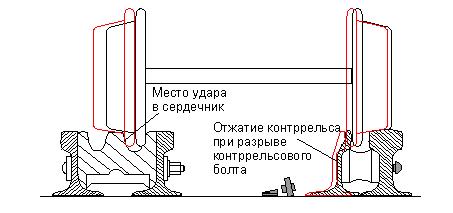 Вертикальный износ рамных рельсов, остряков, усовиков и сердечников крестовин и порядок эксплуатации их при превышении норм износа устанавливаются инструкцией МПС.3.16. Рельсы на главных путях должны проверяться вагоном-дефектоскопом по графику, утвержденному начальником службы пути.Рельсы и стрелочные переводы на главных и приемо-отправочных путях проверяются дефектоскопными тележками по графику, утвержденному начальником дистанции пути. Порядок пропуска поездов по рельсам и элементам стрелочных переводов, имеющим опасные дефекты (остродефектные), до их замены устанавливается МПС.3.17. Укладка и снятие стрелочных переводов и глухих пересечений на станциях производятся по распоряжению начальника железной дороги.Вновь уложенные и переустроенные стрелочные переводы и глухие пересечения на станциях и стрелочные переводы на перегонах принимаются в эксплуатацию комиссией, назначаемой начальником отделения железной дороги, а при отсутствии в составе железной дороги отделений - главным инженером железной дороги и, как правило, включаются в зависимость. Временно не включенные в зависимость стрелочные переводы могут быть приняты комиссией, но при этом начальником отделения железной дороги, а при отсутствии в составе железной дороги отделений - главным инженером железной дороги устанавливается порядок осмотра, закрепления остряков и проверки этих стрелок.3.18. Контрольными стрелочными замками должны быть оборудованы нецентрализованные стрелки:расположенные на путях, по которым производится прием и отправление поездов, а также охранные;ведущие на пути, выделенные для стоянки вагонов с с опасными грузами класса 1 (взрывчатыми материалами);ведущие на пути, предназначенные для стоянки восстановительных и пожарных поездов;ведущие в предохранительные и улавливающие тупики;ведущие на пути, выделенные для отстоя вагонов-дефектоскопов, путеизмерительных вагонов, путевых машин.Стрелки и подвижные сердечники крестовин (кроме расположенных на горочных и сортировочных путях), в том числе централизованные и имеющие контрольные замки, должны быть оборудованы приспособлениями для возможности запирания их навесными замками. Эти приспособления должны обеспечивать плотное прилегание остряка к рамному рельсу, подвижного сердечника крестовины к усовику.3.19. Нецентрализованные стрелки должны быть оборудованы стрелочными указателями - освещаемыми или неосвещаемыми, что указывается в техническо-распорядительном акте станции.Стрелки, включенные в электрическую централизацию, и стрелки подгорочных горловин сортировочных парков указателями не оборудуются.3.20. Ремонт и текущее содержание стрелочных переводов и глухих пересечений, установка, ремонт и содержание стрелочных указателей, сбрасывающих остряков, башмакосбрасывателей, поворотных брусьев, шарнирно-коленчатых замыкателей производятся дистанцией пути. Ремонт и техническое обслуживание имеющихся средств СЦБ на этих устройствах производятся дистанцией сигнализации и связи.Вопросы по пройденной теме:Письменно ответить на следующие вопросы:В каких случаях запрещается эксплуатировать стрелочные переводы;Каким образом проверяется исправность стрелочных переводов;На главных путях200 мм и болееНа приемо-отправочных путях300 мм и болееНа прочих станционных путях400 мм и более